Instructions:  Use this form to notify the Minnesota Pollution Control Agency (MPCA) about contact changes within your county/district. Keeping your county/district contacts up-to-date ensures that we can keep in contact on many timely and important topics and program updates. The person who completes this form should email the completed form to the county/district’s assigned solid waste planner, using “Contact change form” as the subject line. Save the completed form to your computer in a location where you can easily find it. If you have any questions in regards to the form, please contact Danielle Drussell at Danielle.drussell@state.mn.us or 218-302-6611.County contactWho should the MPCA contact with questions about this request:Contact change typeInclude new/updated contact information in “contact change requests” below. Any additional instructions should be included in the Comments section. Use a seperate change request section for each person.Contact change request person 1Contact typeComplete all fields, only one phone number requiredContact change request person 2Contact typeComplete all fields, only one phone number requiredContact change request person 3Contact typeComplete all fields, only one phone number required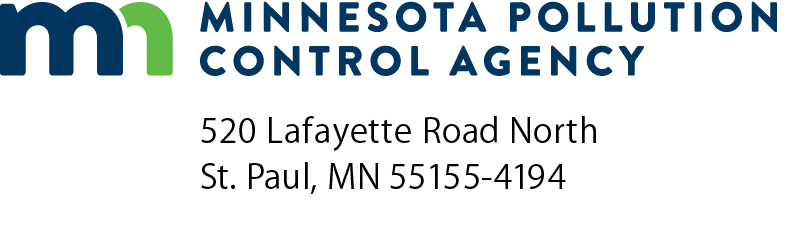 Solid waste contact change formSolid Waste PlanningDoc Type: Contact ListName:Name:Organization address:Organization address:Organization address:Organization address:County:County:County:City:State:Zip code:Contact phone:Contact phone:Contact phone:Contact email:Contact email:Contact email: Addition – new contact; currently no contact association to facility Removal – remove existing contact association to facility Change – change to existing contact association to facilitySelect the contact type or types that apply.Select the contact type or types that apply.Select the contact type or types that apply. SCORE E-waste Solid Waste Officer Solid Waste Planner Recycling/End Markets Burn Barrel Program Counties Involved in Source Reduction & Recycling (CISSR) Recycling Education Committee Household Hazardous Waste All that apply (for removal only) All that apply (for removal only) All that apply (for removal only)Contact type definitions:Contact type definitions:Contact type definitions:All that apply = To completely remove an individual association with a County, for Removal option only.All that apply = To completely remove an individual association with a County, for Removal option only.All that apply = To completely remove an individual association with a County, for Removal option only.Name:Name:Organization address:Organization address:Organization address:Organization address:County:County:County:City:State:State:Zip code:Office phone:Office phone:Office phone:Mobile phone:Email:Email:Email:Comments:Comments:Comments:Comments:Comments:Comments:Comments:Comments:Comments:Comments:Comments:Comments:Comments:Comments: Addition – new contact; currently no contact association to facility Removal – remove existing contact association to facility Change – change to existing contact association to facilitySelect the contact type or types that apply.Select the contact type or types that apply.Select the contact type or types that apply. SCORE E-waste Solid Waste Officer Solid Waste Planner Recycling/End Markets Burn Barrel Program Counties Involved in Source Reduction & Recycling (CISSR) Recycling Education Committee Household Hazardous Waste All that apply (for removal only) All that apply (for removal only) All that apply (for removal only)Contact type definitions:Contact type definitions:Contact type definitions:All that apply = To completely remove an individual association with a County, for Removal option only.All that apply = To completely remove an individual association with a County, for Removal option only.All that apply = To completely remove an individual association with a County, for Removal option only.Name:Name:Organization address:Organization address:Organization address:Organization address:County:County:County:City:State:State:Zip code:Office phone:Office phone:Office phone:Mobile phone:Email:Email:Email:Comments:Comments:Comments:Comments:Comments:Comments:Comments:Comments:Comments:Comments:Comments:Comments:Comments:Comments: Addition – new contact; currently no contact association to facility Removal – remove existing contact association to facility Change – change to existing contact association to facilitySelect the contact type or types that apply.Select the contact type or types that apply.Select the contact type or types that apply. SCORE E-waste Solid Waste Officer Solid Waste Planner Recycling/End Markets Burn Barrel Program Counties Involved in Source Reduction & Recycling (CISSR) Recycling Education Committee Household Hazardous Waste All that apply (for removal only) All that apply (for removal only) All that apply (for removal only)Contact type definitions:Contact type definitions:Contact type definitions:All that apply = To completely remove an individual association with a County, for Removal option only.All that apply = To completely remove an individual association with a County, for Removal option only.All that apply = To completely remove an individual association with a County, for Removal option only.Name:Name:Organization address:Organization address:Organization address:Organization address:County:County:County:City:State:State:Zip code:Office phone:Office phone:Office phone:Mobile phone:Email:Email:Email:Comments:Comments:Comments:Comments:Comments:Comments:Comments:Comments:Comments:Comments:Comments:Comments:Comments:Comments: